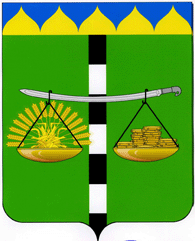 СОВЕТ БЕЙСУГСКОГО СЕЛЬСКОГО ПОСЕЛЕНИЯВЫСЕЛКОВСКОГО РАЙОНА 28 сессия 3 созываРЕШЕНИЕ15 ноября 2016 года									№ 1/312 поселок Бейсуг
Об утверждении Положения о бюджетном процессе в Бейсугском сельском поселении Выселковского районаВ соответствии с Бюджетным кодексом Российской Федерации, а также в целях приведения в соответствие действующему законодательству нормативно - правовых актов Бейсугского сельского поселения Выселковского района Совет Бейсугского сельского поселения Выселковского района р е ш и л: 1. Утвердить Положение о бюджетном процессе в Бейсугском сельском поселении Выселковского района (прилагается).2. Считать утратившими силу: - Решение Совета Бейсугского сельского поселения Выселковского района от 21 октября 2015 года № 2/275 «О внесении изменений в решение Совета Бейсугского сельского поселения Выселковского района от 23 января 2015 года № 4/255 «Об утверждении Положения о бюджетном процессе в Бейсугском сельском поселении Выселковского района»; - Решение Совета Бейсугского сельского поселения Выселковского района  от 23 января 2015 года № 4/255 «Об утверждении Положения о бюджетном процессе в Бейсугском сельском поселении Выселковского района»; - Решение Совета Бейсугского сельского поселения Выселковского района  от 17 июня 2014 года № 5/223 «О внесении изменений в решение Совета Бейсугского сельского поселения Выселковского района  от 25 октября 2013 года № 5/191  «Об утверждении Положения о бюджетном процессе в Бейсугском сельском поселении Выселковского района»;  - Решение Совета Бейсугского сельского поселения Выселковского района от 25 октября 2013 года № 5/191  «Об утверждении Положения о бюджетном процессе в Бейсугском сельском поселении Выселковского района».3. Руководствуясь пунктом 2 части 1 статьи 32 Устава Бейсугского сельского поселения Выселковского района направить настоящее решение на подпись главе Бейсугского сельского поселения Выселковского района.4. Настоящее решение обнародовать и разместить на официальном сайте администрации Бейсугского сельского поселения Выселковского района в сети Интернет.5. Настоящее решение вступает в силу со дня его обнародования.ПОЛОЖЕНИЕо бюджетном процессе в Бейсугском сельском поселенииВыселковского районаРаздел 1. Общие положенияСтатья 1. Правоотношения, регулируемые настоящим Положением1.1. Настоящее Положение в соответствии с Конституцией Российской Федерации, Бюджетным кодексом Российской Федерации, Налоговым кодексом Российской Федерации, Уставом Бейсугского сельского поселения Выселковского района регулирует бюджетные правоотношения, возникающие между субъектами бюджетных правоотношений в ходе составления, рассмотрения, утверждения, исполнения бюджета, утверждения отчёта об исполнении местного бюджета Бейсугского сельского поселения Выселковского района (далее – поселение) и контроля за его исполнением, а также в процессе предоставления межбюджетных трансфертов из местного бюджета поселения,  осуществления муниципальных заимствований, предоставления муниципальных гарантий, управление муниципальным долгом и управление муниципальными активами.Статья 2. Правовые основы осуществления бюджетных правоотношений в поселении.Бюджетные правоотношения в поселении осуществляются в соответствии с Бюджетным кодексом Российской Федерации, настоящим Положением, иными актами бюджетного законодательства Российской Федерации.Статья 3. Особенности применения бюджетной классификации Российской Федерации в поселении.1. В целях обеспечения сопоставимости показателей бюджета поселения с бюджетами других уровней бюджетной системы Российской Федерации при составлении, исполнении бюджета поселения, формировании отчётности о его исполнении применяется бюджетная классификация Российской Федерации.2. Совет Бейсугского сельского поселения Выселковского района (далее – Совет поселения) в части классификации доходов вправе закреплять источники доходов бюджета поселения за администраторами поступлений в местный бюджет, если иное не предусмотрено законодательством Российской Федерации;3. Совет поселения в части классификации расходов утверждает решением о бюджете поселения в составе ведомственной структуры расходов перечень главных распорядителей средств местного бюджета, перечни целевых статей и видов расходов местного бюджета;4. Совет поселения в части классификации источников финансирования дефицита бюджета утверждает решением о бюджете поселения перечень главных администраторов источников финансирования дефицита местного бюджета.Перечень статей и видов источников финансирования дефицита бюджета поселения утверждается решением о бюджете поселения при утверждении источников финансирования дефицита местного бюджета. Статья 4. Участники бюджетного процессаУчастниками бюджетного процесса, обладающими бюджетными полномочиями на уровне поселения, являются:- Совет Бейсугского сельского поселения Выселковского района;- Глава Бейсугского сельского поселения Выселковского района;- Администрация Бейсугского сельского поселения Выселковского района;- МКУ «ЦБ Бейсугского сельского поселения Выселковского района»;- орган муниципального финансового контроля поселения – ревизионная комиссия Совета Бейсугского сельского поселения Выселковского района (далее – ревизионная комиссия);- главный распорядитель (распорядитель) средств местного бюджета;- главные администраторы (администраторы) доходов местного бюджета;- главные администраторы (администраторы) источников финансирования дефицита местного бюджета;- получатели средств местного бюджета.Статья 5. Бюджетные полномочия участников бюджетного процесса1. Совет Бейсугского сельского поселения Выселковского района: - устанавливает порядок рассмотрения и утверждения проекта решения о местном бюджете;- устанавливает порядок представления, рассмотрения и утверждения годовых отчётов об исполнении местного бюджета;- устанавливает порядок проведения публичных слушаний по проекту бюджета поселения и отчёту об исполнении местного бюджета;- рассматривает и утверждает бюджет поселения и годовой отчёт о его исполнении;- осуществляет контроль в ходе рассмотрения отдельных вопросов исполнения бюджета поселения на своих заседаниях, заседаниях комитетов, комиссий, рабочих групп, в ходе проводимых слушаний и в связи с депутатскими запросами;- формирует и определяет правовой статус органов, осуществляющих контроль за исполнением бюджета поселения, утверждает порядок формирования контрольного органа поселения;- устанавливает, изменяет и отменяет местные налоги и сборы в соответствии с законодательством Российской Федерации о налогах и сборах;- устанавливает налоговые льготы по местным налогам, основания и порядок их применения;- принимает программы социально-экономического развития поселения;- устанавливает расходные обязательства поселения;- определяет порядок предоставления межбюджетных трансфертов из бюджета поселения;- утверждает порядок предоставления муниципальных гарантий;- осуществляет иные бюджетные полномочия в соответствии с Бюджетным кодексом Российской Федерации, настоящим Положением и иными правовыми актами бюджетного законодательства Российской Федерации; 2. Глава Бейсугского сельского поселения Выселковского района (далее – глава поселения): - определяет бюджетную и налоговую политику поселения;- осуществляет иные бюджетные полномочия в соответствии с Бюджетным кодексом Российской Федерации, настоящим Положением и иными нормативными правовыми актами, регулирующими бюджетные правоотношения.3. Администрация Бейсугского сельского поселения Выселковского района (далее – администрация поселения):- определяет бюджетную и налоговую политику поселения;- вносит на рассмотрение Совета поселения проект местного бюджета на очередной финансовый год и плановый период с необходимыми документами и материалами, а также годовой отчёт о его исполнении; - разрабатывает прогноз социально-экономического развития поселения, обеспечивает составление проекта местного бюджета на очередной финансовый год и плановый период;- обеспечивает исполнение местного бюджета, составление бюджетной отчётности;- организует проведение публичных слушаний по проекту местного бюджета на очередной финансовый год и плановый период и проекту годового отчёта об исполнении местного бюджета;- предоставляет от имени сельского поселения муниципальные гарантии;- осуществляет управление муниципальным долгом Бейсугского сельского поселения Выселковского района;- устанавливает расходные обязательства поселения и обеспечивает их исполнение;- осуществляет внутренние заимствования, представляет поселение в договоре о предоставлении бюджетного кредита, а так же в правоотношениях, возникающих в связи с его заключением;- устанавливает порядок финансового обеспечения выполнения задания для муниципальных бюджетных учреждений;- устанавливает порядок ведения реестра расходных обязательств;- осуществляет иные бюджетные полномочия в соответствии с Бюджетным кодексом Российской Федерации и иными нормативными актами, регулирующими бюджетные правоотношения.4. МКУ «ЦБ Бейсугского сельского поселения Выселковского района поселения:- осуществляет непосредственное составление проекта решения о бюджете сельского поселения, представляет его с необходимыми документами и материалами Совету Бейсугского сельского поселения Выселковского района;- организует исполнение местного бюджета;- составляет и ведет бюджетную роспись бюджета поселения, вносит в нее изменения, составляет и ведет кассовый план бюджета сельского поселения;- составляет отчёт о кассовом исполнении средств бюджета поселения;- ведет муниципальную долговую книгу;- осуществляет внутренний финансовый контроль за целевым и эффективным расходованием бюджетных средств главным распорядителем и получателями средств местного бюджета;- в случаях, установленных Бюджетным кодексом Российской Федерации, выносит предупреждение руководителю органа местного самоуправления и получателям бюджетных средств о ненадлежащем исполнении бюджетного процесса;- устанавливает, детализирует и определяет порядок применения бюджетной классификации Российской Федерации в части, относящейся к бюджету поселения;- организует и осуществляет составление бюджетной отчётности поселения;- осуществляет контроль за не превышением лимитов бюджетных обязательств над утверждёнными им лимитами бюджетных обязательств;- осуществляет контроль за не превышением бюджетных ассигнований над утверждёнными им бюджетными ассигнованиями;- осуществляет контроль за не превышением кассовых расходов, осуществляемых получателями средств местного бюджета, над доведёнными до них лимитами бюджетных обязательств;- осуществляет контроль за не превышением кассовых выплат, осуществляемых администраторами источников финансирования дефицита местного бюджета, над доведёнными до них бюджетными ассигнованиями;- осуществляет контроль за соответствием содержания проводимой операции коду бюджетной классификации Российской Федерации, указанному в платёжном документе, представленном в финансовое управление получателем средств местного бюджета;  - утверждает перечень кодов подвидов по видам доходов, главными администраторами которых являются орган исполнительной власти сельского поселения и (или) находящиеся в их ведении бюджетные учреждения;- осуществляет управление средствами на едином счете бюджета сельского поселения;- осуществляет иные бюджетные полномочия в соответствии с Бюджетным кодексом Российской Федерации и иными нормативными правовыми актами, регулирующими бюджетные правоотношения.5. Ревизионная комиссия осуществляет:- проведение экспертизы проекта местного бюджета на очередной финансовый год и плановый период, отчета о его исполнении, в том числе обоснованности показателей (параметров и характеристик) бюджета, финансово-экономической экспертизы проектов муниципальных нормативных и ненормативных правовых актов, муниципальных программ, договоров, соглашений и иных документов в части, касающейся расходных обязательств поселения;- проведение аудита эффективности, направленного на определение экономности и результативности использования бюджетных средств;- проведение анализа и мониторинга бюджетного процесса, в том числе подготовке предложений по устранению выявленных отклонений в бюджетном процессе; - контроль за исполнением отдельных вопросов местного бюджета;- внешнюю проверку годового отчета об исполнении бюджета;- контроль за соблюдением установленного порядка управления и распоряжения имуществом, находящегося в собственности Бейсугского  сельского поселения Выселковского района;- вносит предложения по совершенствованию осуществления главным администратором бюджетных средств внутреннего финансового контроля; - иные бюджетные полномочия в соответствии с Бюджетным кодексом Российской Федерации, Уставом Бейсугского сельского поселения Выселковского района.В соответствии с порядком, установленным местной администрацией главный распорядитель (распорядитель) бюджетных средств, главный администратор (администратор) доходов бюджета, главный администратор (администратор) источников финансирования дефицита бюджета обладают следующими бюджетными полномочиями по осуществлению:- внутреннего финансового контроля, направленного на соблюдение внутренних стандартов и процедур составления и исполнения местного бюджета, составления бюджетной отчётности и ведения бюджетного учёта этими главными распорядителями бюджетных средств и подведомственными ему распорядителями и получателями бюджетных средств, главными администраторами доходов бюджета и подведомственными администраторами доходов бюджета, главными администраторами источников финансирования дефицита бюджета и подведомственными администраторами источников финансирования дефицита бюджета; при проведении внутреннего финансового контроля главные распорядители бюджетных средств подготавливают и организовывают осуществление мер по повышению экономности и результативности использования бюджетных средств;- внутреннего финансового аудита, направленного на определение оценки надёжности внутреннего финансового контроля и подготовки рекомендаций по повышению его эффективности, подтверждения достоверности бюджетной отчётности и соответствия порядка ведения бюджетного учёта методологии и стандартам бюджетного учёта, а также на подготовку предложений по повышению экономности и результативности использования бюджетных средств;- обеспечения соблюдения получателями межбюджетных субсидий, субвенций и иных межбюджетных трансфертов, имеющих целевое назначение, а также иных субсидий и бюджетных инвестиций, определённых Бюджетным кодексом Российской Федерации, условий, целей и порядка, установленных при их предоставлении. - иных бюджетных полномочий в соответствии с Бюджетным кодексом Российской Федерации, Уставом Бейсугского сельского поселения Выселковского района, иными актами законодательства Российской Федерации и нормативными правовыми актами, регулирующими бюджетные правоотношения.Статья 6. Доходы бюджета поселенияДоходы местного бюджета формируются в соответствии с бюджетным законодательством Российской Федерации, законодательством Российской Федерации о налогах и сборах, законодательством Краснодарского края о налогах и сборах, нормативными правовыми актами Совета поселения о налогах и сборах.Муниципальные правовые акты Совета поселения, предусматривающие внесение изменений в муниципальные правовые акты о налогах и сборах, принятые после дня внесения в представительный орган проекта решения о местном бюджете на очередной финансовый год и плановый период, приводящие к изменению доходов бюджетов бюджетной системы Российской Федерации, должны содержать положения о вступлении в силу указанных нормативных правовых актов представительного органа поселения не ранее 1 января года, следующего за очередным финансовым годом. Статья 7. Расходы бюджета поселения1. Формирование расходов местного бюджета осуществляется в соответствии с расходными обязательствами, обусловленными установленным законодательством Российской Федерации, разграничением полномочий федеральных органов государственной власти, органов государственной власти, субъектов Российской Федерации и органов местного самоуправления, исполнение которых, согласно законодательству Российской Федерации, договорам и соглашениям должно происходить в очередном финансовом году и плановом периоде за счет средств местного бюджета.2. Органы местного самоуправления поселения не вправе устанавливать и исполнять расходные обязательства, связанные с решением вопросов, отнесённых к компетенции федеральных органов государственной власти, органов государственной власти Краснодарского края, за исключением случаев, установленных соответственно федеральными законами, законами Краснодарского края.Статья 8. Направление остатков, сложившихся на начало текущего финансового года.Остатки средств бюджета поселения, сложившиеся на начало текущего финансового года, в полном объёме могут направляться в текущем финансовом году на покрытие временных кассовых разрывов, возникающих в ходе исполнения бюджета поселения, если иное не предусмотрено бюджетным законодательством Российской Федерации.Статья 9. Бюджетные инвестиции в объекты капитального строительства муниципальной собственности1. Бюджетные инвестиции в объекты капитального строительства муниципальной собственности за счёт средств бюджета поселения осуществляются в соответствии с муниципальной адресной инвестиционной программой, порядок формирования и реализации которой устанавливается администрацией поселения.2. Бюджетные ассигнования на осуществление бюджетных инвестиций в объекты капитального строительства муниципальной собственности, отражаются в решении о бюджете поселения и сводной бюджетной росписи.3. Бюджетные ассигнования на осуществление бюджетных инвестиций в объекты капитального строительства муниципальной собственности, со-финансирование которых осуществляется за счёт межбюджетных субсидий, утверждаются в решении о бюджете поселения в составе ведомственной структуры расходов по каждому инвестиционному проекту и соответствующему виду расходов.Статья 10. Резервный фондВ части расходной части бюджета поселения может создаваться резервный фонд администрации поселения в размере не более 3 процентов утверждённого в указанном решении общего объёма расходов бюджета.Порядок расходования средств резервного фонда утверждается администрацией поселения.Администрация ежеквартально информирует Совет поселения о расходовании резервного фонда.Статья 11. Межбюджетные трансфертыМежбюджетные трансферты из бюджета поселения могут предоставляться в форме:- субсидий, перечисляемых из бюджета поселения в бюджет Выселковского района на решение вопросов местного значения межмуниципального характера, в случаях, установленных уставом муниципального района;- субсидий, перечисляемых в краевой бюджет для формирования краевого фонда финансовой поддержки поселений;- иных межбюджетных трансфертов, в том числе:- передаваемых на осуществление органами местного самоуправления муниципального района полномочий органов местного самоуправления поселения, в соответствии с заключёнными соглашениями;- передаваемым по взаимным расчётам, в том числе для компенсации дополнительных расходов Выселковского района, возникающих в результате решений, принятых органами местного самоуправления поселения.Раздел 2. Составление проекта бюджета поселенияСтатья 12. Основы составления проекта бюджета поселения1. Составление проекта бюджета поселения – исключительная прерогатива администрации поселения.Непосредственное составление бюджета осуществляет финансово-экономический отдел поселения.2. Проект бюджета поселения составляется в порядке и в сроки, установленные администрацией поселения, в соответствии с положениями Бюджетного кодекса Российской Федерации и настоящего Положения.3. Составлению проекта бюджета поселения должны предшествовать подготовка следующих документов, на которых основывается  составление бюджета:- прогноза социально-экономического развития поселения;- основных направлений бюджетной и налоговой политики поселения;- реестра расходных обязательств поселения.4. Проект бюджета сельского поселения составляется и утверждается на очередной финансовый год в порядке и сроки, установленные администрацией Бейсугского сельского поселения  Выселковского района, в соответствии с положениями Бюджетного кодекса Российской Федерации и настоящим Положением.5. В решении о бюджете должны содержаться основные характеристики бюджета поселения, к которым относятся общий объём доходов бюджета, общий объём расходов, дефицит (профицит) бюджета.6. Решением о бюджете поселения устанавливаются:- перечень и коды главных администраторов доходов  бюджета поселения;перечень и коды главных администраторов источников финансирования дефицита бюджета поселения, статей и видов источников финансирования дефицитов бюджетов;перечень и коды главных распорядителей средств бюджета поселения, перечень и коды целевых статей и видов расходов бюджета поселения в составе ведомственной структуры расходов бюджета;общий объем бюджетных ассигнований, направляемых на исполнение публичных нормативных обязательств;объем межбюджетных трансфертов, получаемых из других бюджетов и (или) предоставляемых другим бюджетам бюджетной системы Российской Федерации в очередном финансовом году;источники финансирования дефицита бюджета поселения, установленные статьей 95 Бюджетного кодекса Российской Федерации на очередной финансовый год;верхний предел муниципального внутреннего долга сельского поселения по состоянию на 1 января года, следующего за очередным финансовым годом, с указанием в том числе верхнего предела долга по муниципальным гарантиям поселения;перечень целевых программ сельского поселения;распределение расходов бюджета Бейсугского сельского поселения Выселковского района по разделам и подразделам классификации расходов бюджетов на очередной финансовый год;программа муниципальных внутренних заимствований Бейсугского сельского поселения Выселковского района на очередной финансовый год;программа муниципальных гарантий Бейсугского сельского поселения Выселковского района в валюте Российской Федерации на очередной финансовый год иные показатели бюджета сельского поселения, установленные Бюджетным кодексом Российской Федерации, настоящим Положением.Статья 13. Прогноз социально-экономического развития поселения1. Прогноз социально-экономического развития поселения разрабатывается  на очередной финансовый год в соответствии с требованиями статьи 173 Бюджетного кодекса РФ и в порядке, установленном администрацией поселения.Статья 14. Основные направления бюджетной и налоговой политики поселения.Основные направления бюджетной политики поселения должны содержать краткий анализ структуры расходов бюджета поселения в текущем и завершённых финансовых годах и обоснование предложений о приоритетных направлениях расходования бюджета принимаемых обязательств в предстоящем финансовом году и на среднесрочную перспективу с учётом прогноза и программы социально-экономического развития поселения.Основные направления налоговой политики поселения должны содержать анализ законодательства о налогах и сборах в части налогов и сборов, формирующих налоговые доходы бюджета поселения; обоснование предложений по его совершенствованию в пределах компетенции органов местного самоуправления.Основные направления бюджетной и налоговой политики разрабатываются  администрацией Бейсугского сельского поселения и утверждается главой поселения.Основные направления бюджетной и налоговой политики могут принимать форму единого документа, в котором выделены соответствующие тематические разделы.Раздел 3. Рассмотрение и утверждение проекта решения о бюджете.Статья 15. Внесение проекта решения о бюджете в Совет поселения.1. Администрация поселения вносит проект решения о бюджете поселения на рассмотрение Совета поселения в срок до 15 ноября текущего финансового года.2. Одновременно с проектом решения о бюджете поселения в Совет поселения представляются:- основные направления бюджетной и налоговой политики поселения;- предварительные итоги социально-экономического развития сельского поселения за истекший период текущего финансового года и ожидаемые итоги социально-экономического развития сельского поселения за текущий финансовый год;прогноз социально-экономического развития сельского поселения на очередной финансовый год;пояснительная записка к проекту бюджета сельского поселения;методики (проекты методик) и расчеты распределения межбюджетных трансфертов;верхний предел муниципального долга на конец очередного финансового года;проект программы муниципальных внутренних заимствований на очередной финансовый год;проекты программ муниципальных гарантий на очередной финансовый год;оценка ожидаемого исполнения бюджета поселения на текущий финансовый год;иные документы и материалы.3. Проект бюджета поселения, вносимый в Совет поселения, подлежит официальному опубликованию или обнародованию не позднее десяти дней со дня его подписания.4. По проекту бюджета поселения, после его представления администрацией поселения на рассмотрение Совета поселения, проводятся публичные слушания в порядке, установленном Советом поселения.5. Итоговый документ публичных слушаний по проекту бюджета поселения направляется в Совет поселения и администрацию поселения.Статья 16. Рассмотрение проекта и утверждение решения о бюджете Советом поселения1. Не позднее чем через неделю после дня официального обнародования или опубликования проекта бюджета Бейсугского сельского поселения Выселковского района Совет Бейсугского сельского поселения Выселковского района организует постатейное рассмотрение проекта бюджета поселения в бюджетной комиссии Совета Бейсугского сельского поселения Выселковского района в двух чтениях на предмет целесообразности, необходимости, актуальности, финансовой и материальной возможности выполнения отдельных статей бюджета Бейсугского сельского поселения Выселковского района.2. Комиссии Совета Бейсугского сельского поселения  Выселковского района рассматривают доходную и расходную части бюджета сельского поселения.3. Поправки к проекту решения Совета Бейсугского сельского поселения Выселковского района о бюджете Бейсугского сельского поселения Выселковского района на очередной финансовый год направляются бюджетной комиссией на заключение главе Бейсугского сельского поселения Выселковского района. Поправки к указанному проекту, предусматривающие увеличение расходной части ассигнований по подразделам, целевым статьям, должны содержать предложения по снижению ассигнований по другим разделам, подразделам, целевым статьям расходной части либо указание на дополнительный источник доходов.4. По результатам рассмотрения в бюджетной комиссии Совета Бейсугского сельского поселения Выселковского района проекта решения о бюджете Бейсугского сельского поселения Выселковского района готовится заключение Совета Бейсугского сельского поселения  Выселковского района на проект бюджета сельского поселения, которое направляется главе Бейсугского сельского поселения Выселковского района.5. Глава Бейсугского сельского поселения Выселковского района на основании заключения представляет на рассмотрение Совета Бейсугского сельского поселения Выселковского района предложения о принятии или отклонении поправок к проекту бюджета Бейсугского сельского поселения Выселковского района.6. В случае разногласий в части основных характеристик бюджета Бейсугского сельского поселения Выселковского района или его отдельных статей, Совет Бейсугского сельского поселения Выселковского района и администрация Бейсугского сельского поселения Выселковского района создают согласительную комиссию. Согласительная комиссия в течение 5 дней дорабатывает окончательный вариант проекта бюджета Бейсугского сельского поселения  Выселковского района по несогласованным вопросам, с учетом поправок и замечаний комиссий, Совета Бейсугского сельского поселения  Выселковского района, администрации Бейсугского сельского поселения  Выселковского района, который впоследствии согласовывается с главой Бейсугского сельского поселения Выселковского района и утверждается Советом Бейсугского сельского поселения Выселковского района.Согласованный проект бюджета Бейсугского сельского поселения Выселковского района на очередной финансовый год является окончательным и не может пересматриваться сторонами в одностороннем порядке.7. Уточненный проект решения Совета Бейсугского сельского поселения Выселковского района о бюджете Бейсугского сельского поселения Выселковского района с учетом поправок комиссий Совета Бейсугского сельского поселения Выселковского района и администрации Бейсугского сельского поселения Выселковского района утверждается решением Совета Бейсугского сельского поселения Выселковского района.8. Принятое Советом поселения решение о бюджете поселения в течение недели направляется главе поселения и подлежит опубликованию или обнародованию в средствах массовой информации не позднее 10 дней после его подписания в установленном порядке.9. Решение Совета Бейсугского сельского поселения Выселковского района о бюджете Бейсугского сельского поселения на очередной финансовый год вступает в силу с 1 января очередного финансового года.Статья 17. Временное управление бюджетом1. Если решение о бюджете сельского поселения не вступило в силу с начала текущего финансового года, временное управление бюджетом осуществляется в порядке, установленном статьей 190 Бюджетного кодекса Российской Федерации.2. Внесение изменений в решение о бюджете сельского поселения по окончании периода временного управления бюджетом производится в порядке, установленном статьей 191 Бюджетного кодекса Российской Федерации.Статья 18. Порядок внесения изменений в решение о бюджете сельского поселения.1. Администрация сельского поселения разрабатывает, а глава Бейсугского сельского поселения Выселковского района вносит в Совет Бейсугского сельского поселения Выселковского района проект решения о внесении изменений и дополнений в решение о бюджете.2. Одновременно с проектом указанного решения представляется пояснительная записка с обоснованием предлагаемых изменений.3. В случае снижения в текущем финансовом году прогнозируемого на текущий финансовый год общего объема доходов  бюджета Бейсугского сельского поселения  Выселковского района более чем на 4 процента по сравнению с объемом указанных доходов, предусмотренным решением Совета Бейсугского сельского поселения Выселковского района о бюджете сельского поселения на текущий финансовый год, положения указанного решения в части относящейся к плановому периоду, могут быть признаны утратившими силу4. Проект решения о внесении изменений в решение о бюджете рассматривается в порядке, определенном Регламентом Совета Бейсугского сельского поселения Выселковского района.Раздел 4. Исполнение бюджета сельского поселения.Статья 19. Основы исполнения бюджета сельского поселения.Исполнение бюджета сельского поселения обеспечивается администрацией сельского поселения Выселковского района.Организация исполнения бюджета возлагается на администрацию сельского поселения. Исполнение бюджета организуется на основе бюджетной росписи бюджета сельского поселения и кассового плана.Бюджет исполняется на основе единства кассы и подведомственности расходов.Кассовое обслуживание исполнения бюджета сельского поселения  осуществляется органами Федерального казначейства.Статья 20. Лицевые счета для учета операций по исполнению бюджета сельского поселения.Учет операций по исполнению бюджета сельского поселения, осуществляемых участниками бюджетного процесса в рамках их бюджетных полномочий, производится на лицевых счетах, открываемых в финансовом органе муниципального района в установленном им порядке.Учет операций по исполнению бюджета сельского поселения, санкционирование расходов по которым осуществляется органами Федерального казначейства, производится на лицевых счетах, открываемых в органах Федерального казначейства на основании перечня главных распорядителей, распорядителей и получателей бюджетных средств, главных администраторов и администраторов источников финансирования дефицита бюджета, главных администраторов и администраторов доходов бюджета Бейсугского сельского поселения Выселковского района.Раздел 5. Отчет об исполнении бюджета с поселения.Статья 21. Порядок составления и утверждения отчёта об исполнении бюджета поселения.Контроль за исполнением бюджета сельского поселения осуществляется Советом Бейсугского сельского поселения  Выселковского района, органами исполнительной власти сельского поселения в пределах их компетенции, а также ревизионной комиссией.Статья 22. Внешняя проверка годового отчёта об исполнении бюджета поселения.1. Годовой отчет об исполнении бюджета сельского поселения до его рассмотрения в Совете Бейсугского сельского поселения  Выселковского района подлежит внешней проверке, которая включает внешнюю проверку бюджетной отчетности главных администраторов доходов бюджета, главных администраторов источников финансирования дефицита бюджета, главных распорядителей средств бюджета, и подготовку заключения на годовой отчет об исполнении бюджета сельского поселения.2. Внешняя проверка годового отчета об исполнении бюджета осуществляется ревизионной комиссий, создаваемой Советом Бейсугского сельского поселения Выселковского района в соответствии с уставом Бейсугского сельского поселения  Выселковского района.3. Администрация сельского поселения представляет отчет об исполнении бюджета сельского поселения для подготовки заключения на него не позднее 1 апреля текущего года. Подготовка заключения на годовой отчет об исполнении местного бюджета проводится в срок, не превышающий один месяц.4. Ревизионная комиссия готовит заключение на отчет об исполнении бюджета сельского поселения на основании данных внешней проверки годовой бюджетной отчетности главных администраторов доходов бюджета, главных администраторов источников финансирования дефицита бюджета, главных распорядителей средств бюджета сельского поселения.5. Заключение на годовой отчет об исполнении бюджета сельского поселения представляется ревизионной комиссией в Совет Бейсугского сельского поселения Выселковского район с одновременным направлением главе Бейсугского сельского поселения Выселковского района.Статья 23. Порядок представления годового отчета об исполнении бюджета сельского поселения на рассмотрение Совета Бейсугского сельского поселения Выселковского района1. Годовой отчет об исполнении бюджета Бейсугского сельского поселения Выселковского района представляется ежегодно главой сельского поселения в Совет Бейсугского сельского поселения Выселковского района не позднее 1 мая текущего года.2. Одновременно с годовым отчетом об исполнении бюджета представляются:1) проект решения об исполнении бюджета;2) пояснительная записка;3) иная отчетность, предусмотренная бюджетным законодательством Российской Федерации.Статья 24. Порядок рассмотрения и утверждения годового отчета об исполнении бюджета сельского поселения1. Годовой отчет об исполнении бюджета рассматривается на публичных слушаниях.Публичные слушания по отчету об исполнении бюджета проводятся не ранее чем через десять дней после его опубликования.2. Решением об исполнении бюджета утверждается отчет об исполнении бюджета за отчетный финансовый год с указанием общего объема доходов, расходов и дефицита (профицита) бюджета.Отдельными приложениями к решению об исполнении бюджета за отчетный финансовый год утверждаются показатели:доходов бюджета по кодам классификации доходов бюджетов;доходов бюджета по кодам видов доходов, подвидов доходов, классификации операций сектора государственного управления, относящихся к доходам бюджета;расходов бюджета по ведомственной структуре расходов бюджета муниципального района;расходов бюджета по разделам и подразделам классификации расходов бюджетов;источников финансирования дефицита бюджета по кодам классификации источников финансирования дефицитов бюджетов;расходов бюджета сельского поселения на исполнение целевых программ.решением об исполнении бюджета также утверждаются иные показатели. 3. Совет Бейсугского сельского поселения Выселковского района вправе проводить любую проверку отчета об исполнении бюджета Бейсугского сельского поселения Выселковского района.4. Совет Бейсугского сельского поселения Выселковского района при рассмотрении отчета об исполнении бюджета Бейсугского сельского поселения Выселковского района заслушивает доклад специалиста администрации сельского поселения об исполнении бюджета Бейсугского сельского поселения Выселковского района и о соблюдении бюджетного законодательства.5. По итогам рассмотрения отчета об исполнении бюджета Бейсугского сельского поселения Выселковского района Совет Бейсугского сельского поселения Выселковского района принимает одно из следующих решений:об утверждении отчета об исполнении бюджета Бейсугского сельского поселения  Выселковского района;об отклонении отчета об исполнении бюджета Бейсугского сельского поселения Выселковского района.6. В случае не утверждения Советом Бейсугского сельского поселения Выселковского района отчета об исполнении бюджета Бейсугского сельского поселения Выселковского района из-за его невыполнения по каким-либо показателям, Совет Бейсугского сельского поселения Выселковского района назначает бюджетную комиссию, которая обязана в семидневный срок доложить Совету Бейсугского сельского поселения Выселковского района о причинах неисполнения положений и статей бюджета сельского поселения и выйти с проектом решения "О причинах неисполнения положений и статей бюджета и об ответственности должностных лиц в соответствии с действующим законодательством Российской Федерации".Раздел 6. Муниципальный финансовый контрольСтатья 25. Контроль за исполнением бюджета поселенияВ поселении муниципальный финансовый контроль осуществляют:- Совет поселения;- администрация поселения;- орган муниципального финансового контроля поселения – ревизионная комиссия Совета Бейсугского сельского поселения Выселковского района (далее – ревизионная комиссия); - главный распорядитель (распорядитель) средств местного бюджета; - главные администраторы (администраторы) доходов местного бюджета; - главные администраторы (администраторы) источников финансирования дефицита местного бюджета; - контрольно-счётная палата муниципального образования Выселковский район; Полномочия органа финансового контроля, созданного администрацией поселения, устанавливаются администрацией поселения.Статья 26. Ответственность за бюджетные правонарушения Ответственность за бюджетные правонарушения в поселении наступает по основаниям и в формах, предусмотренных Бюджетным кодексом Российской Федерации и иным федеральным законодательством.Неисполнение либо ненадлежащее исполнение настоящего Положения, иных нормативных правовых актов Краснодарского края по вопросам регулирования бюджетных правоотношений влечет ответственность в случае и порядке, предусмотренных Бюджетным кодексом Российской Федерации, федеральными законами, а также законом Краснодарского края об административных правонарушениях.Статья 27. Виды муниципального контроля1. Муниципальный финансовый контроль осуществляется в целях обеспечения соблюдения бюджетного законодательства Российской Федерации и иных нормативных правовых актов, регулирующих бюджетные правоотношения и подразделяется на внешний и внутренний, предварительный и последующий.2. Внешний муниципальный  финансовый контроль – контрольно-ревизионная деятельность контрольно-счётной палаты муниципального образования Выселковский район.3. Внутренний муниципальный финансовый контроль – контрольно-ревизионная деятельность органов муниципального финансового контроля, являющихся органами (должностными лицами) администрации Бейсугского сельского поселения, МКУ «ЦБ Бейсугского сельского поселения Выселковского района».4. Предварительный контроль осуществляется в целях предупреждения и пресечения бюджетных нарушений в процессе исполнения местного бюджета.5. Последующий контроль осуществляется  по результатам исполнения местного бюджета в целях установления законности его исполнения, достоверности учёта и отчётности.Статья 28. Объекты муниципального финансового контроля1. К объектам муниципального финансового контроля относятся участники бюджетного процесса:- главные распорядители (распорядители, получатели) бюджетных средств;- главные администраторы (администраторы) доходов бюджета;- главные администраторы (администраторы) источников финансирования дефицита бюджета;- МКУ «ЦБ Бейсугского сельского поселения Выселковского района»  (уполномоченный орган местной администрации). 2. К объектам муниципального финансового контроля помимо участников бюджетного процесса относятся:- муниципальные бюджетные учреждения Бейсугского сельского поселения Выселковского района;- муниципальное унитарное предприятие МУМП ЖКХ «Бейсугское» Бейсугского сельского поселения Выселковского района;- хозяйственные товарищества и общества с участием Бейсугского сельское поселение Выселковского района и их уставных (складочных) капиталах;- кредитные организации, осуществляющие отдельные операции с бюджетными средствами;- индивидуальные предприниматели, физические лица – производители товаров, работ, услуг, а также юридические лица, которым предоставляются средства из местного бюджета.Статья 29. Методы муниципального финансового контроля1. Органы муниципального финансового контроля используют следующие методы финансового контроля:1.1. Проверка (камеральная, выездная) – совершение контрольных действий по документальному и фактическому изучению законности финансовых и хозяйственных операций, достоверности бюджетного учёта и бюджетной отчётности в отношении деятельности объекта контроля за определённый период.1.2. Ревизия – комплексная проверка деятельности объекта контроля, выражающаяся в проведении контрольных действий по документальному и фактическому изучению законности всей совокупности совершённых финансовых и хозяйственных операций, достоверности и правильности их отражения в бухгалтерской и бюджетной отчётности.1.3. Обследование – анализ и оценка состояния определённой сферы деятельности объекта контроля, в том числе внутреннего финансового контроля и внутреннего финансового аудита, которые осуществляются главными распорядителями (распорядителями) бюджетных средств, главными администраторами (администраторами) доходов бюджета, главными администраторами (администраторами) источников финансирования дефицита бюджета.1.4. Санкционирование операций – совершение разрешительной надписи после проверки документов, представленных в целях осуществления финансовых операций, на их наличие и (или) на соответствие  указанной в них информации требованиям бюджетного законодательства Российской Федерации и иных нормативных правовых актов, регулирующих бюджетные правоотношения.1.5. Основания и порядок проведения проверок, ревизий, обследований, а также перечень должностных лиц, уполномоченных принимать решение об их проведении и периодичность, устанавливаются нормативным правовым актом, определяющим положение соответствующего органа муниципального финансового контроля.1.6. При выявлении в ходе проверки (ревизии) бюджетных правонарушений должностное лицо органа муниципального контроля направляет представление и (или) предписание объекту контроля, в отношении которого проводились контрольные мероприятия, и уведомление о применении бюджетных мер принуждения финансовому органу, уполномоченному принимать решение о применении бюджетных мер принуждения.Статья 30. Полномочия органов внешнего и внутреннего муниципального контроля по осуществлению внешнего и внутреннего муниципального финансового контроля1. Полномочиями органов внешнего муниципального финансового контроля по осуществлению внешнего муниципального финансового контроля являются:- контроль за соблюдением бюджетного законодательства Российской Федерации и иных нормативных правовых актов, регулирующих бюджетные правоотношения, в ходе исполнения местного бюджета;- контроль за достоверностью, полнотой и соответствием нормативным требованиям составления и представления бюджетной отчётности главных администраторов бюджетных средств, квартального и годового отчётов об исполнении местного бюджета.2. Контроль в соответствии с Федеральным законом от 7 февраля 2011 года № 6-ФЗ «Об общих принципах организации и деятельности контрольно-счётных органов субъектов Российской Федерации и муниципальных образований»:- контроль за исполнением местного бюджета;- экспертиза проектов (решений) о местном бюджете;- внешняя проверка годового отчёта об исполнении местного бюджета;- организация и осуществление контроля за законностью, результативностью (эффективностью и экономностью) использования средств местного бюджета, а также средств, получаемых местным бюджетом из иных источников, предусмотренных законодательством Российской Федерации;- контроль за соблюдением установленного порядка управления и распоряжения имуществом, находящимся в муниципальной собственности, в том числе охраняемыми результатами интеллектуальной деятельности и средствами индивидуализации, принадлежащими муниципальному образованию;- оценка эффективности предоставления налоговых и иных льгот и преимуществ, бюджетных кредитов за счёт средств местного бюджета, а также оценка законности предоставления муниципальных гарантий и поручительств или обеспечения исполнения обязательств другими способами по сделкам, совершаемым юридическими лицами и индивидуальными предпринимателями за счёт средств местного бюджета и имущества, находящегося в муниципальной собственности;- финансово-экономическая экспертиза проектов муниципальных правовых актов (включая обоснованность финансово-экономических обоснований) в части, касающейся расходных обязательств муниципального образования, а также муниципальных программ;- анализ и мониторинг бюджетного процесса в муниципальном образовании и подготовка предложений, направленных на его совершенствование;- подготовка информации о ходе исполнения местного бюджета, о результатах проведённых контрольных и экспертно-аналитических мероприятий и представление такой информации в представительный орган муниципального образования и главе муниципального образования;- участие в пределах полномочий в мероприятиях, направленных на противодействие коррупции;- иные полномочия в сфере внешнего муниципального финансового контроля, установленные федеральными законами, законами субъекта Российской Федерации, Уставом и нормативными правовыми актами представительного органа муниципального образования.3. Внешний муниципальный финансовый контроль осуществляется контрольно-счётной палатой муниципального образования Выселковский район:- в отношении органов местного самоуправления и муниципальных органов, муниципальных учреждений и унитарных предприятий муниципального образования Выселковский район, а также иных организаций, если они используют имущество, находящееся в муниципальной собственности;- в отношении иных организаций путём осуществления проверки соблюдения условий получения ими субсидий, кредитов, гарантий за счёт средств местного бюджета в порядке контроля за деятельностью главных распорядителей (распорядителей) и получателей средств местного бюджета, предоставивших указанные средства, в случаях, если возможность проверок указанных организаций установлена в договорах о предоставлении субсидий, кредитов, гарантий за счёт средств местного бюджета.4. Полномочия финансового органа Бейсугского сельского поселения Выселковского района по осуществлению внутреннего муниципального финансового контроля:- контроль за не превышением суммы по операции над лимитами бюджетных обязательств и (или) бюджетными ассигнованиями;- контроль за соответствием содержания проводимой операции коду бюджетной классификации Российской Федерации, указанному в платёжном документе, представленном в отдел казначейского контроля финансового органа получателем бюджетных средств;- контроль за наличием документов, подтверждающих возникновение денежного обязательства, подлежащего оплате за счёт средств местного бюджета.5. При осуществлении полномочий по внутреннему муниципальному финансовому контролю финансовым органом Бейсугского сельского поселения Выселковского района проводится санкционирование операций.6. Полномочия органов внутреннего муниципального финансового контроля, являющихся органами (должностными лицами) администрации Бейсугского сельского поселения Выселковского района, по осуществлению внутреннего муниципального финансового контроля являются:- контроль за соблюдением бюджетного законодательства Российской Федерации и иных нормативных правовых актов, регулирующих  бюджетные правоотношения;- контроль за полнотой и достоверностью отчётности о реализации муниципальных программ, в том числе отчётности об исполнении муниципальных заданий. 7. При осуществлении полномочий по внутреннему муниципальному финансовому контролю органами внутреннего муниципального финансового контроля:- проводятся проверки, ревизии и обследования;- направляются объектам контроля акты, заключения, представления и (или) предписания;- направляются органам и должностным лицам, уполномоченным в соответствии с бюджетным законодательством Российской Федерации принимать решения о применении предусмотренных Бюджетным кодексом Российской Федерации бюджетных мер принуждения, уведомления о применении бюджетных мер принуждения;- осуществляется производство по делам об административных правонарушениях в порядке, установленном законодательством об административных правонарушениях. 8. Порядок осуществления полномочий органами внутреннего муниципального финансового контроля по внутреннему муниципальному финансовому контролю в Бейсугском сельское поселение Выселковского района определяется муниципальными правовыми актами администрации Бейсугского сельское поселение Выселковского района в соответствии с Бюджетным кодексом Российской Федерации и иными актами бюджетного законодательства.Ведущий специалист общего отделаадминистрации Бейсугского сельского поселения Выселковского района								        А.Г.ЗамшаГлава Бейсугского сельского поселения Выселковского района __________________О.А.ДрагуноваПредседатель Совета 
Бейсугского сельского поселения
Выселковского района ___________________С.В. Лавриненко 